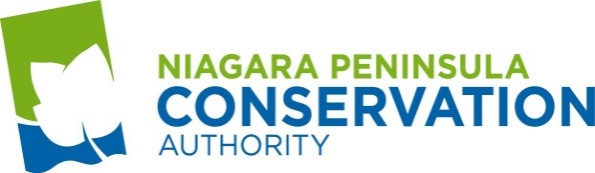                      PUBLIC ADVISORY COMMITTEEMEETING MINUTES Thursday, March 12, 20205:00 p.m.Ball’s Falls Centre for ConservationGlen Elgin Room3292 Sixth Avenue, Jordan, ONMEMBERS PRESENT: 	B. Johnson, Committee Chair				J. Ariens				E. Furney				M. Kauzlaric				H. Korosis 				J. Oblak				D. PontJ. SchonbergerL. M. SherryD. SperanziniMEMBERS ABSENT:	S. Brousseau				D. DickSTAFF PRESENT:	C. Sharma, Chief Administrative Officer / Secretary – Treasurer (arrived 5:25 p.m.)G. Bivol, Executive Co-ordinator to the CAO and BoardS. MacPherson, Restoration Project Lead				S. Miller, Senior Manager, Water ResourcesK. Royer, Co-ordinator, Volunteer and Community OutreachG. Verkade, Senior Manager, Integrated Watershed Planning and Information ManagementThe Committee Chair called the meeting to order at 5:05 p.m. welcoming the Members.1.       APPROVAL OF AGENDA	By general consensus the Membership approved the agenda.2.      WELCOME AND INTRODUCTIONS	All attendees to the proceedings introduced themselves.3.      DECLARATIONS OF CONFLICT OF INTEREST	J. Ariens declared a potential conflict of interest in respect of Item 5.1 Presentation by Steve Miller RE: Floodplain Mapping Process and Public Consultation Process as he represents several clients with floodplain issues.	D. Speranzini alluded to future unspecified conflicts of interest on agenda items by virtue of her employment and expressed that her comments and opinions were her own and not that of her employer, Agriculture and ArgriFood Canada or any other Federal or Provincial Government Agency.	M. Kauzlaric alluded to potential for general conflicts of interest relating to the mandate of the Committee and its potential business items.4.      APPROVAL OF MINUTES4.1 	Approval of Minutes of the NPCA Public Advisory Committee meeting dated November 28, 2019Recommendation No. PAC-01-20	Moved by Member Korosis	Seconded by Member AriensTHAT the minutes of the Public Advisory Committee meeting dated November 28, 2019 BE RECEIVED.CARRIED5.      PRESENTATIONSPresentation by Steve Miller RE: Floodplain Mapping Process and Public Consultation Process – Mr. Miller addressed questions from the Members and Ms. Sharma was introduced to the Committee.Recommendation No. PAC-02-20	Moved by Member Oblak	Seconded by Member Pont	THAT the presentation by Steve Miller RE: Floodplain Mapping Process and Public Consultation Process BE RECEIVED.CARRIEDPresentation by Kerry Royer RE: NPCA Conservation Awards and 2019 Year in Review – Ms. Royer provided highlights. Recommendation No. PAC-03-20Moved by Member SchonbergerSeconded by Member SherryTHAT the presentation by Kerry Royer RE: NPCA Conservation Awards and 2019 Year in Review BE RECEIVED.CARRIED6.      BUSINESS FOR INFORMATIONNPCA Climate Change Statement – Ms. Sharma addressed the proceedings speaking on the Climate Change Statement. Members posed questions on the timelines and the strategic plan. Discussion ensued with respect to incentive options for developers.Public Advisory Committee Member Appointment – Board Report FA-03-20 – Nameplates were requested for the Members.Strategic Planning Process (Verbal Update) – A chart was tabled and distributed. Ms. Sharma spoke to the issue. Lengthy discussion ensued particularly with respect to public engagement.	Recommendation No. PAC-04-20	Moved by Member Korosis	Seconded by Member Kauzlaric	THAT the following documents BE RECEIVED for information:NPCA Climate Change Statement;Public Advisory Committee Member Appointment – Board Report FA-03-20; andThe Strategic Planning Process document as tabled.CARRIED7.      DISCUSSION ITEMS7.1 	Restoration Project Outlook 2020 RE: Community Involvement (Restoration Team) – S. MacPherson presented via PowerPoint. Members posed questions.	Recommendation No. PAC-05-20	Moved by Member Sherry	Seconded by Member FurneyTHAT the presentation by S. MacPherson regarding the Restoration Project Outlook 2020 RE: Community Involvement  BE RECEIVED.CARRIEDPartnerships, Community Engagement and Events – K. Royer presented. The Chair inquired about opportunity for a monthly newsletter.Review of Co-Chair Election Process – Ms. Royer spoke to the NPCA Administration By-law provisions on Election of Chairs. An Election Date was established as the June 18, 2020 meeting date and Statements of Intent were requested no later than June 4, 2020.8.      NEW BUSINESS	Discussion was heard in respect of upcoming area events, Metis early childhood education camps, low impact development strategies, funding opportunities, the Prudhomme development and the NPCA Restoration Program.9.      ADJOURNMENTRecommendation No. PAC-06-20	Moved by Member Korosis	Seconded by Member AriensTHAT this meeting of the NPCA Public Advisory Committee BE hereby ADJOURNED at 7:18 p.m..CARRIED_________________________________		___________________________________Brenda Johnson					Chandra SharmaPublic Advisory Committee Chair			Chief Administrative Officer / Secretary –                                                                                      Treasurer